lMADONAS NOVADA PAŠVALDĪBA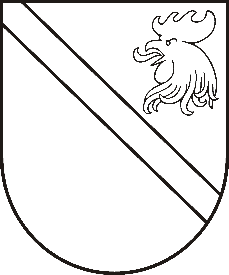 Reģ. Nr. 90000054572Saieta laukums 1, Madona, Madonas novads, LV-4801 t. 64860090, fakss 64860079, e-pasts: dome@madona.lv ___________________________________________________________________________MADONAS NOVADA PAŠVALDĪBAS DOMESLĒMUMSMadonā2018.gada 30.augustā								Nr.357									(protokols Nr.15, 33.p.)Par grāmatvedības izmaksu samazināšanuMadonas novada pašvaldība izvērtēja pašvaldības grāmatvedības procesus, novērtējot iespējas samazināt grāmatvedības izmaksas. Pašvaldība ar 02.01.2018.centralizēja nekustamā īpašuma administrēšanu. Līdz šim nekustamā īpašuma nodokli administrēja 14 pagastu pārvaldēs un Madonas pilsētā. Centralizācijas rezultātā ar 02.01.2018 ir samazinātas 4,2 amata vienības pagastu pārvaldēs un no jauna izveidotas 2 amata vienības Madonas novada pašvaldībā. Kā rezultātā ir ieekonomēti 17705 EUR gadā. Pašvaldība 19.06.2018 pieņēma lēmumu Nr.248 par Lazdonas pagasta pārvaldes grāmatvedības centralizāciju, samazinot 1,5 grāmatvežu amata vienības un par 0,1 palielinot lietveža amata vienību un palielinot vienu amata vienību Madonas novada pašvaldībā. Centralizējot grāmatvedības uzskaites darbu, pašvaldība ir aprēķinājusi ekonomiju 5761,27 EUR gadā. 	Pašvaldība 19.06.2018 izsūtīja e-pasta vēstuli pagastu pārvalžu galvenajiem grāmatvežiem, lai iesniedz priekšlikumus grāmatvedības izmaksu samazināšanai. Netika saņemts neviens priekšlikums vai ieteikums un līdz ar to novada pašvaldības Finanšu nodaļa darbu pie grāmatvedības izmaksu samazināšanas turpināja un izvērtēja grāmatvedības procesus pagastu pārvaldēs. Ar Finanšu nodaļas priekšlikumiem par grāmatvedības izmaksu samazināšanu 10.08.2018 tika iepazīstināti pagastu pārvalžu vadītāji.Pēc grāmatvedības uzskaites programmas „JP risinājumi” ir izvērtēti skaidras naudas darījumi par 2018.gada 7 mēnešiem. Izvērtējuma rezultātā ir konstatēts, ka 2018.gada 7 mēnešos:13 pagastu pārvaldēs ir veikti skaidras naudas darījumi ieņēmumos 187986 EUR;vidēji vienā pagasta pārvaldē 14460 EUR;vidēji vienā mēnesī vienā pagasta pārvaldē 2065 EUR;vidēji vienā dienā vienā pagasta pārvaldē 98 EUR.13 pagastu pārvaldēs ir veikti skaidras naudas darījumi izdevumos 285721 EUR;vidēji vienā pagasta pārvaldē 21979 EUR;vidēji vienā mēnesī vienā pagasta pārvaldē 3140 EUR;vidēji vienā dienā vienā pagasta pārvaldē 150 EURVēl tika izanalizēts ieņēmumu un izdevumu orderu skaits pēc „JP risinājumi” grāmatvedības uzskaites programmas.2018. gada 7. mēnešos 13 pagastu pārvaldēs ir uzrakstīti 2587 kases ieņēmumu orderi t.sk:vidēji vienā pagasta pārvaldē 7 mēnešos 199 orderividēji vienā pagasta pārvaldē 1 mēnesī 28 orderi2018.gada 7. mēnešos 13 pagastu pārvaldēs ir uzrakstīti 1491 kases izdevumu orderis t.sk.:vidēji vienā pagasta pārvaldē 7 mēnešos 115 orderividēji vienā pagasta pārvaldē 1 mēnesī 16 orderiMadonas novada pašvaldības Finanšu nodaļa, izanalizējot skaidras naudas darījumus pagastu pārvaldēs secina, ka skaidras naudas darījumu skaits ir neliels un darījumus ar skaidru naudu varētu veikt pagastu pārvalžu lietvedības darbinieki 	Pēc Valsts kases e-pārskatu sistēmas Finanšu nodaļa izvērtēja pagastu pārvalžu 2017.gada uzturēšanas izdevumu naudas plūsmas pēc veidlapas 2 NP.Vidējā naudas plūsma uzturēšanas izdevumiem vienā  pagasta pārvaldē 860964 EUR;Vidējā naudas plūsma atalgojumu izmaksai vienā pagasta pārvaldē 459750 EUR;Vidējā naudas plūsma sociālā nodokļa apmaksai vienā pagasta pārvaldē 118701 EUR; Vidējā naudas plūsma vienā pagastā atskaitot atalgojuma izdevumus un sociālā nodokļa izdevumus 282513 EUR.Secinājums: Ja Madonas novada pašvaldība no pagastu pārvaldēm pārņem algu aprēķināšanas funkciju, tad pārējo izdevumu veikšanai pagastu pārvaldēs vidēji gadā paliek naudas plūsma 282514 EUR, kas ir neliela summa un šo darbu varētu veikt viens grāmatvedības darbinieks pagasta pārvaldē. Naudas plūsma pagastos, atskaitot atalgojuma izdevumus un sociālā nodokļa izdevumus, ir no 132961 EUR līdz 469954 EUR gadā. Grāmatvedības darbinieku slodzes veidojas nevienmērīgi, līdz ar to tās varētu koriģēt ar atalgojuma līmeni. Vienlaicīgi ar algu aprēķināšanas funkciju novada pašvaldība varētu centralizēt arī ilgtermiņa ieguldījumu uzskaiti. 	Lai iegūtu pārliecību par lietvedības darbinieku slodzēm, tās tika izvērtētas pēc elektroniskās dokumentu vadības sistēmas (EDVS) NAMEJS. Izvērtējuma rezultātā ir konstatēts, ka  EDVS sistēmā sešos mēnešos ir ievietoti dokumenti mēnesī no 155 vienībām līdz 24 vienībām . Vienlaicīgi tika izvērtēta viena ievietotā dokumenta izmaksa mēnesī, kas sastāda no 0,84 EUR līdz 4,28 EUR. Jāpiezīmē, ka lietvedības darbiniekam ir vēl arī citi amata pienākumi, piemēram darbs ar arhīva dokumentāciju.  Centralizējot atlīdzības aprēķināšanu un ilgtermiņa ieguldījumu uzskaiti, pagastu pārvaldēs grāmatvedības funkcijas veikšanai paliek viens grāmatvedības darbinieks, samazinot grāmatveža, kasiera amata vienības. No jauna novada pašvaldībā ir jāizveido amata vienības, kas veiks pārņemto darbu no pagastu pārvaldēm. Štata vienību samazināšanas rezultātā un izveidojot no jauna amata vienības veidojas naudas līdzekļu ekonomija 63508 EUR gadā. Lai ekonomiski izlietotu naudas līdzekļus grāmatvedības funkcijas veikšanai, ir jāpāriet uz vienotu grāmatvedības uzskaites programmu. Patreiz pagastu pārvaldēs strādā ar grāmatvedības programmu „JP risinājumi” , bet Madonas novada pašvaldībā ar resursu un vadības sistēmu HORIZON. Ir plānots 2019.gada laikā pāriet uz vienotu resursu un vadības sistēmu HORIZON. Pagastu pārvaldēs galvenie grāmatveži sastādīs gada pārskatu par 2019. gadu, bet sākot ar 2020. gadu notiek pilnīga grāmatvedības uzskaites centralizācija. Līdz šim pagastu pārvaldes sastādīja katra savu gada pārskatu ar visiem pielikumiem.. Novadā sastādīja novada pašvaldības gada pārskatu, veica pārskata konsolidāciju un sastādīja konsolidēto pārskatu ar visiem pielikumiem. Pārejot uz vienotu grāmatvedības uzskaites programmu, sākot ar 2020. gadu tiek sastādīts viens gada pārskats, jo darbs norit vienā grāmatvedības sistēmā un vairs netiek veikta pārskata konsolidācija.Darbinieks pagasta pārvaldē resursu un vadības sistēmā HORIZON ievadīs saņemtos rēķinus, pavadzīmes, un citus dokumentus novada pašvaldība veiks dokumentu apmaksu, apstrādi. Novada pašvaldība sastāda gada pārskatu saskaņā resursu un vadības sistēmā HORIZON ievadīto informāciju.Noklausījusies pašvaldības izpilddirektora Ā.Vilšķērsta un Finanšu nodaļas vadītājas B.Vindeles sniegto informāciju, atklāti balsojot: PAR – 10 (Zigfrīds Gora, Ivars Miķelsons, Artūrs Čačka, Antra Gotlaufa, Gunārs Ikaunieks, Valda Kļaviņa, Valentīns Rakstiņš, Rihards Saulītis, Inese Strode, Gatis Teilis), PRET – NAV,  ATTURAS – 1 (Aleksandrs Šrubs), Madonas novada pašvaldības dome  NOLEMJ:Ar 2019.gada 1. janvāri centralizēt pie Madonas novada pašvaldības ilgtermiņa ieguldījumu uzskaiti;Ar 2019.gada 1. janvāri centralizēt pie novada pašvaldības algu aprēķināšanu.2019.gadā grāmatvedības uzskaitē pāriet uz vienotu resursu un vadības sistēmu HORIZON.Vienlaicīgi ar amata vienību sarakstu apstiprināšanu, izvērtēt lietvedības un grāmatvedības darbinieku amata slodzes, pārdalot pienākumus starp lietvedības darbiniekiem un grāmatvedības darbiniekiem. Izvērtēt novada pašvaldības grāmatvedības darbinieku slodzes, ņemot vērā papildus pienākumus, kas tiks pārņemti no pagastu pārvaldēm (algu aprēķināšana, ilgtermiņa ieguldījumi).Noteikt, ka 2020.gadā pilnībā tiek ieviesta resursu un vadības sistēma  HORIZON un tiek sastādīts viens gada pārskats Uzdot pašvaldības izpilddirektoram Ā. Vilšķērstam nodrošināt lēmuma izpildes kontroli.Domes priekšsēdētāja vietnieks					Z.Gora